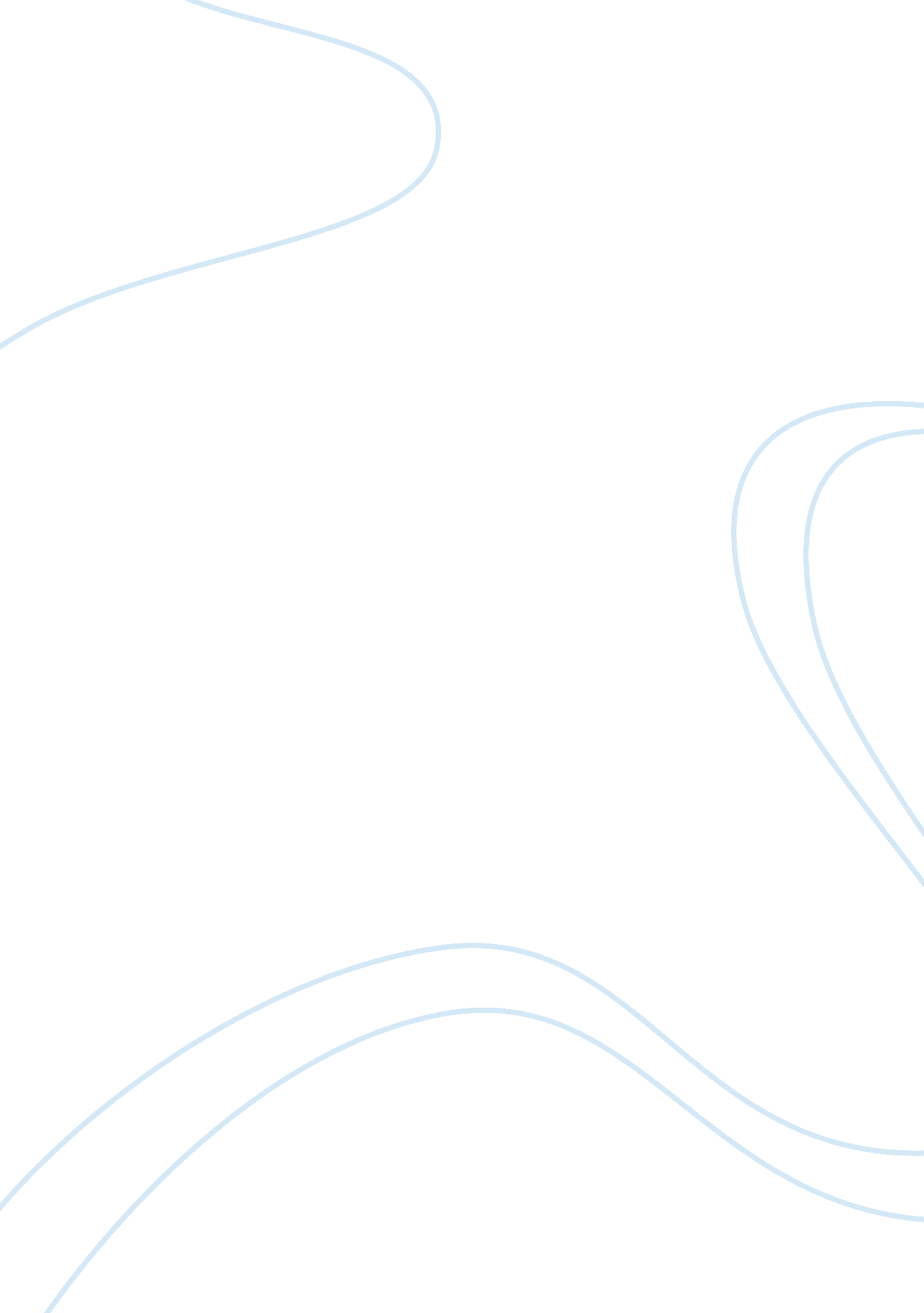 Free research paper on californiaEnvironment, Nature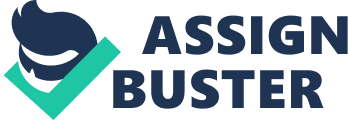 The preferred vacation spot is California State in the United States of America. This state has a large variety of tourist attraction sites which would be intriguing to watch. California boasts of diverse simulated attractions, spectacular landscapes and natural playgrounds that have a universal reputation. As a result, California continues to create a center of attraction to the majority of visitors drawn from all parts of the world. To begin with, the Redwood National Park of California that provides tourists with a range of open-air activities to undertake while in the state. The park presents vast woodlands with rivers and an unending magnificent coastline that provide fine scenery for majority of visitors. The park also provides natural history programs, guided walks and exhibits to tourists. Some of the activities that are mostly enjoyed by the great number of tourists at Redwood National Park include; sport fishing, kayaking along the watercourses, mountain biking and horse riding. 
The scenic routes that traverse the forest give visitors an opportunity to admire the amazing waterfalls, wildlife and the vast jungle of redwood trees. The city of San Diego in California also offers SeaWorld attraction to the majority of visitors in California (Parker, 42). This SeaWorld offers courageous rides in the ocean and various marine mammals which are beautiful to watch and to impact more knowledge regarding the marine and the nature that exists which include; penguins, dolphins, walruses and killer whales. The San Diego SeaWorld also has live shows which include the Shamu show that is characterized by artistic presentations by killer whales as well as, dancing fountains that are very spectacular for visitors (George & Ellen, 84). California has an array of sandy beaches that give a brilliant environment along the ocean coastline for visitors. For instance, Venice beach that is located in Los Angeles provides a major tourist attraction, particularly throughout the summer season. Several activities that are performed in this beach include; swimming, roller-skating, sunbathing and biking. 
Another beautiful place found in California is Disneyland, which is an amusement park that has massive attractiveness all over the world. This is the home of the thrilling Walt Disney movies. Apart from the movies and characters, Disneyland also offers roller coasters, prosperous rides and incredible shows for the entire family to watch. While at Disneyland, visitors can get a chance to stopover at Tarzan’s Tree House in Adventureland. Individuals can also meet famous Disney characters which include; Goofy, Donald Duck and Mickey Mouse in Mickey’s Toontown. Death Valley that is located at the epicenter of Mojave Desert is believed to be the lowest and aridest place in North America. Hence, this is a historic site which also provides diverse outdoor activities for tourists as well as, nature screening. Some of the historical sites found in Death Valley include; ruins of ghost towns, Scotty’s castle and the Wildrose Charcoal Kilns (Parker, 56). Consequently, the Golden Gate Bridge also offers a unique tourist attraction, and ranked as the most visited tourist spot in the USA. 
The overpass crosses over one mile through the San Francisco Bay and the majority of tourists come here to take photos of this magnificent structure. The luxury of the Golden Gate Bridge experienced by walking, driving or cycling to acquire more knowledge on the affluent history of the world phenomenon. San Diego has Mexican and American cultures since it is a border town with a large population of Hispanics. The city had protracted alliances with the US military which also contributes to its current culture. Its present day customs provide a great deal of tourists and historical attractions which include; special events, variety of cuisines, craft brewing, flourishing theatre and musical panorama (McKay, 72). California’s sleek restaurants offer traditional cuisines of the State that are prepared from premium natural produce. These foods include taste gelato that is cultured from locally produced coffee and roasted hazelnuts. However, despite this variety of satisfying and intriguing tourist attractions in California, there are some factors that make the state undesirable for tourism. 
Firstly, the weather of San Francisco can be very cold even during the summer seasons. A majority of tourists do not have this information and, therefore, find themselves in a difficult situation due to the assumption that it is always hot during summer. Evidence proves that some hotels in California do not offer convenient environment for tourists due to their locations that are in noisy areas (George & Ellen, 127). The vacation expenditures in California have been rising constantly because of the heightened demand for tourism amongst many visitors who tour the rich state. The majority of these expenditures appear in the form of transportation costs, accommodation and attraction costs. However, it is prudent to spend smart during the vacation so as to save money. For instance, it is advisable to use rental cars that would save an individual the parking and fuelling costs. The majority of hotels in California charge an average of $172 on a night basis. Hence, it would be possible to have a low budget vacation not costing more than $1500 which is quite affordable for the average tourist. Works Cited: George, Holly, and Ellen, Rilla. Agritourism and Nature Tourism in California. , 2005. Print. 
MacKay, Pam. Mojave Desert Wildflowers: A Field Guide to the Wildflowers of the Mojave Desert, Including the Mojave National Preserve and Joshua Tree National Park. Guilford, Conn: Falcon, 2003. Print. 
Parker, Janice. California. Mankato, MN: Weigl Publishers, 2001. Print. 